      Manvir Sahota – 2005 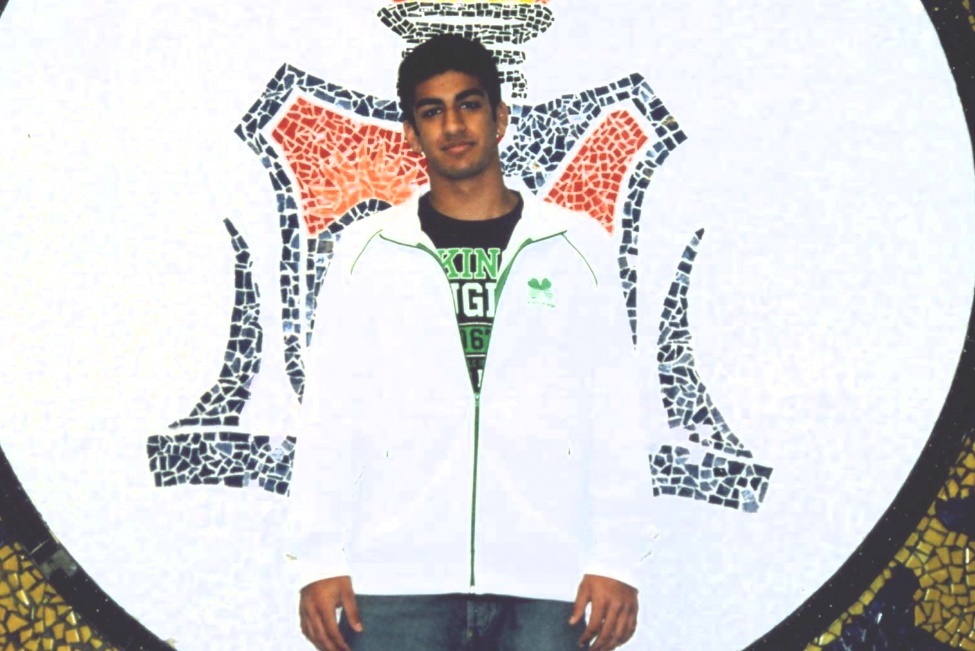 Manvir was a two time provincial wrestling champion in high school: the only Belmont wrestler ever to win the B.C. title!  That same year, he won the silver medal at the Canadian National Juvenile Championship and accepted an offer to attend Simon Fraser University.  He continued to excel at the collegiate level and won a bronze medal for SFU at the NCAA National championship in 2012 and earned NCWA All American honours.   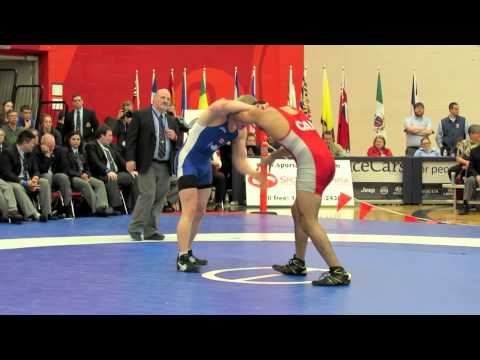 